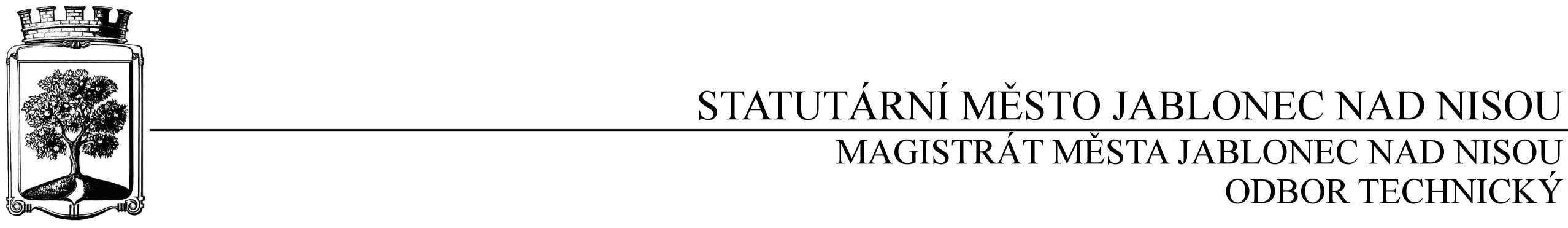 SMLOUVA NA ZAJIŠTĚNÍ SLUŽBYč.: SD/2019/0071Objednatel	DodavatelStatutární město Jablonec nad Nisou	Název firmy: ATAKARCHITEKTIMírové náměstí 19	adresa:         Studentská 1109/3, Liberec 1 PSČ 460 01	PSČ:            460 01 Liberec 1IČ: 00 262 340, DIČ: CZ00262340 	IČ:     	       727 14 859číslo účtu: 121-451/0100	kontaktní osoba: Ing. arch. Ing. Jiří Janďourekbankovní ústav: KB Jablonec nad Nisou 		              ve věcech smlouvy zastoupené: Mgr. Pavel Kozák	kontaktní osoba: Bc. Václav KotekI.	Předmět smlouvy:	Zpracování urbanisticko - architektonické studie na přístavbu multifunkčního objektu k budově ZUŠ a DDM Vikýř, Podhorská, Jablonec nad Nisou.II.Termín plnění/dodáníDo konce března 2019III.Cena a platební podmínky1) 153 000,-  Kč (bez DPH 21%)2) splatnost 14 dníPři 14-ti denní splatnosti, (tj. minimální splatnost faktury), musí být faktura doručena na podatelnu MMJN Jablonec n.N. nejpozději do 3 dnů od data vystavení.Při delší splatnosti musí být faktura doručena nejpozději do 14-ti dnů před lhůtou splatnosti.IV.Záruční doba1) K provedenému dílu poskytuje dodavatel záruční dobu v délce 24 měsíců. V.Závěrečná ustanovení1) Vztahy dle této smlouvy se řídí zák. č. 89/2012 Sb., občanský zákoník.2) Tuto smlouvu lze měnit či doplňovat pouze písemnými dodatky podepsanými oběma stranami.3) Tato smlouva bude uveřejněna v souladu se zák. č. 340/2015 Sb., o registru smluv. Obě smluvní strany prohlašují, že skutečnosti uvedené v této smlouvě nejsou obchodním tajemstvím a lze je zveřejnit stanoveným způsobem bez omezení či zvláštních podmínek.4) Na faktuře je nutné uvést úplné číslo smlouvy a jméno kontaktní osoby.5) K faktuře je nutno dodat předávací protokol6) Zhotovitel je povinen napsat do faktury DIČ objednatele, jinak mu bude faktura vrácena.V Jablonci nad Nisou dne:                                                 	    V Liberci dne: …………………………….…                                                              ………………………………za objednatele 							  za dodavatele         Mgr. Pavel Kozák				         		    Ing. arch. Ing. Jiří Janďourek      jako příkazce operace						      jednatelka			           		……………………………….           Bc. Jitka Krausová        jako správce operace